Torek, 7.4.2020SAMOSTOJNO UČENJEPoišči čim več živali, ki se začnejo na določeno črko. Tekmuj z nekom od domačih. To lahko počneš tudi med gibanjem ali delom na vrtu. SPROSTITVENA DEJAVNOST:Pojdi na sprehod, igraj se v naravi. USTVARJALNO PREŽIVLJANJE PROSTEGA ČASA:Izdelaj velikonočnega zajčka iz papirja. Če nimaš barvnega papirja, lahko sam/sama pobarvaš travo in ušesa, izrežeš oblike in zajčku oči tudi narišeš.. 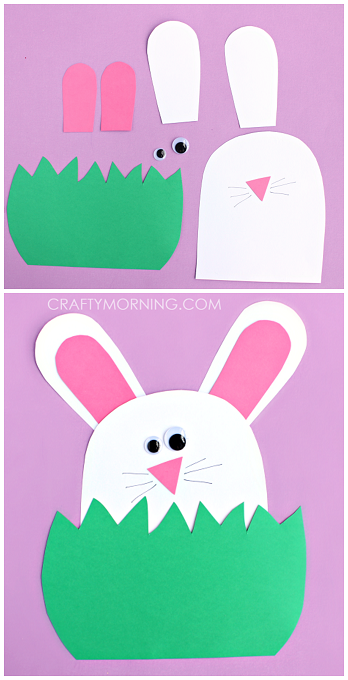 Želim ti lep in ustvarjalen popoldan!Učiteljica Tanja